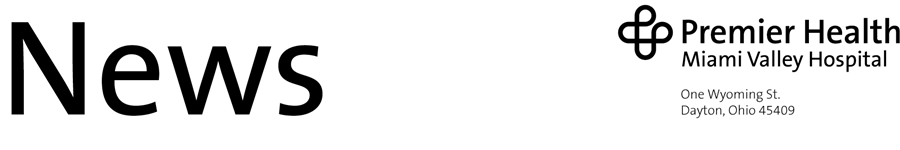 Media Contact: Sharon D. Howard Office: (937) 208-2725 shdhoward@premierhealth.com  Premier Health Facilities in Dayton, Englewood, Centerville, and Jamestown to Hold Full-scale Mass Casualty Training Exercise[DAYTON, Ohio - September 24, 2018] – Several Premier Health facilities— Miami Valley Hospital in Dayton, Miami Valley Hospital South in Centerville, Miami Valley Hospital North in Englewood, and Jamestown Emergency Center in Jamestown— are holding a full-scale mass casualty exercise on Thursday, September 27, 2018 beginning at 2 p.m. The full-scale/functional exercise is designed to test and evaluate the ability of hospitals and trauma programs to respond to a large influx of patients from a traumatic event. The exercise will also test the operations of law enforcement and EMS, including the use of the Rescue Task Force (RTF), in responding to a terrorist attack.Agencies participating in the mass casualty exercise include local EMS and law enforcement, as well as the Greater Dayton Area Hospital Association, the Southwest Ohio Regional Trauma System, and the Dayton Metropolitan Medical Response System.As part of the exercise, gun shots, an explosion and other loud noises may be heard near Miami Valley Hospital in downtown Dayton sometime between 2 p.m. and 5 p.m. The exercise is expected to conclude around 5 p.m.Exercise participants posing as victims will be taken to each of the participating Premier Health facilities.  Real patient care will take precedence over the exercise.NOTE TO MEDIA: Media are invited to cover the exercise. Police may limit access during the actual drill due to safety issues. Interviews are available before the exercise at 1:30 p.m. or after the drill at 5 p.m. Due to the size and scope of the exercise, we do not know when representatives of the participating organizations will be available for interviews after the exercise.###About Miami Valley Hospital: 
Miami Valley Hospital is a full-service, acute care hospital located in Dayton, Ohio. The largest health care provider in the region with 970 licensed beds, Miami Valley operates the area’s only: Level I trauma center with air medical services, high-risk obstetrics, perinatal center and Level III-B NICU, all in the same facility.  Miami Valley Hospital is also designated as a Blue Distinction Center+ for Maternity Care by Anthem Blue Cross Blue Shield, which recognizes maternity centers for their expertise and cost-efficiency in delivering specialty maternity care. The hospital holds Magnet Status for nursing excellence and has been recognized by National Research Corporation as a Consumer Choice Award winner in the Dayton market for more than 20 consecutive years. Miami Valley Hospital and its additional site at Miami Valley Hospital South in Centerville and Miami Valley Hospital North in Englewood are part of Premier Health, which also encompasses Atrium Medical Center in Warren County and Upper Valley Medical Center in Miami County. For more information, visit www.mvh.org.